Re					Règle du jeu de l’oie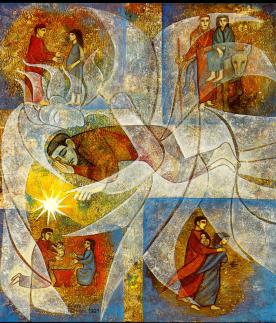 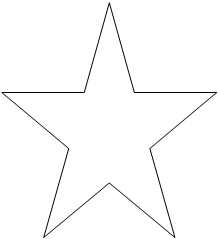             Avent 2016 (Année A)« Comme Joseph, accueillir l’inattendu de Dieu »Matériel :Le plateau de jeuUn pion par enfant (des fèves santons ?)Un déLes étoiles à découper (une par enfant) et des ciseauxUne Bible ou un Missel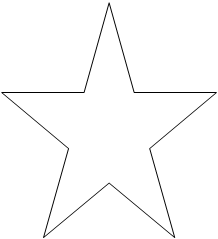 Arrivée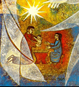 Suivant le temps qu’il reste :Soit au premier joueur qui termine, chacun découpe une étoile qui servira pour le temps de prièreSoit chacun découpe son étoile quand il arrive sur la case d’arrivéeCaseExplicationsDépartAvant de commencer, chacun dit ce qu’est l’Avent pour lui1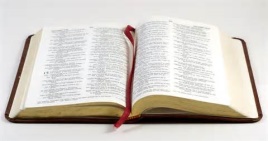 La Parole de Dieu est nourriture pour tous ceux qui aiment Jésus.Ouvre la Bible, et lis le texte du 1er Dimanche de l’Avent : Isaïe 2, 1-52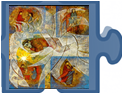   Prends un morceau du puzzle du « songe de Joseph » pour le reconstituer3   Joie Mime une expression de joie4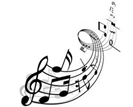  Ecouter et apprendre ensemble le chant5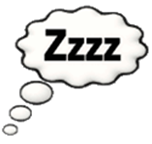  Quel est le contraire de dormir ? (être  en éveil, faire le lien avec l’Avent)6AccueilCela veut dire quoi « accueillir » ?7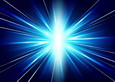 Où vois-tu des lumières durant ce temps de l’Avent ?8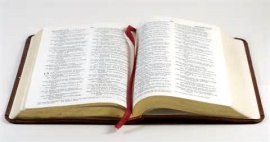  La Parole de Dieu est nourriture pour tous ceux qui aiment Jésus.Ouvre la Bible, et lis le texte du 2eme Dimanche de l’Avent :  Isaïe 10,1-109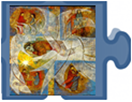 Prends un morceau du puzzle du « songe de Joseph » pour le reconstituer10DouceurQu’est-ce qui est pour toi signe de douceur ?11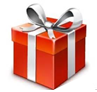 Passe ton tour : le temps des cadeaux n’est pas encore venu.(Le temps de l’Avent, c’est aussi attendre pour mieux apprécier …)12Avance de 3 cases      Faire l’activité de la case 15 13Pardon C’est quoi pour toi le Pardon (L’Avent est aussi une période de conversion)14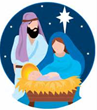 Fait-on la crèche chez toi ? A quel moment?Et dans ton Eglise ?15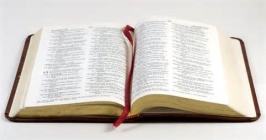 La parole de Dieu est nourriture pour tous ceux qui aiment Jésus.Ouvre la Bible, et lis le texte du 3ème Dimanche de l’Avent. Matthieu 11,2-1116Prends un morceau du puzzle du « songe de Joseph » pour le reconstituer17Confiance Donne un exemple où tu as fait confiance. (Confiance de Joseph en  Dieu, en Marie. Confiance d’Abraham dans  la Promesse de DieuDieu fidèle à sa Promesse)18Passe ton tour : le temps des cadeaux n’est pas encore venu.(Le temps de l’Avent, c’est aussi attendre pour mieux apprécier …)19Ecouter et apprendre ensemble le chant20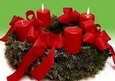 Que signifient les 4 bougies qui sont mises sur la couronne de l’Avent ?21AttenteComment es-tu quand tu attends quelqu’un ou quelque chose ?22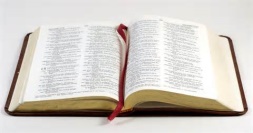 La parole de Dieu est nourriture pour tous ceux qui aiment Jésus.Ouvre la Bible, et lis le texte du 4ème Dimanche de l’Avent. Matthieu 1, 18-2423Recule d’une caseFaire l’activité de la case 2224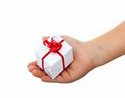 T’arrive-t-il de faire des cadeaux ? Que ressens-tu ?25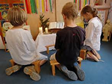 Qu’est-ce qui est représenté sur ce dessin ? Connais-tu une prière ? Si oui, laquelle ?26  Paix Montre ou explique comment on peut faire un geste de paix ?(si le groupe est calme, le mettre en pratique)27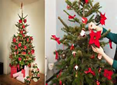 Avec qui décores-tu le sapin ?28 Prends un morceau du puzzle du « songe de Joseph » pour le reconstituer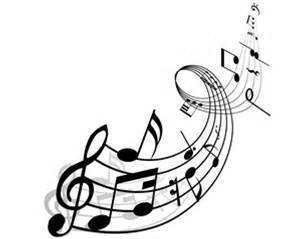 29Partage Pourquoi partager à Noël ?